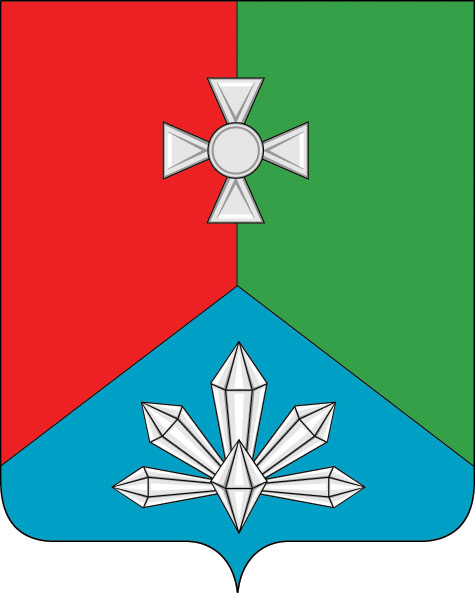   	В соответствии с Уставом Кавалеровского муниципального  района 	Дума Кавалеровского муниципального района, Р Е Ш И ЛА:           1. Принять решение «О Положении «Об  установлении дополнительных оснований  признания  безнадежными  к  взысканию недоимки  по  местным налогам, задолженности  по  пеням и  штрафам  по  этим  налогам».           2.Направить указанное решение главе Кавалеровского муниципального района для подписания и опубликования.           3. Решение вступает в силу со дня его принятия.     Председатель Думы 	                                                            З.А.ШпильРЕШЕНИЕ «О ПОЛОЖЕНИИ «ОБ  УСТАНОВЛЕНИИ ДОПОЛНИТЕЛЬНЫХ ОСНОВАНИЙ  ПРИЗНАНИЯ  БЕЗНАДЕЖНЫМИ  К  ВЗЫСКАНИЮ НЕДОИМКИ  ПО  МЕСТНЫМ НАЛОГАМ, ЗАДОЛЖЕННОСТИ  ПО  ПЕНЯМ И  ШТРАФАМ  ПО  ЭТИМ  НАЛОГАМ»Принято  Думой Кавалеровскогомуниципального района                                                                            28 июня 2017 годаВ соответствии с Налоговым кодексом Российской Федерации, Уставом Кавалеровского муниципального района принять Положение «Об  установлении дополнительных оснований  признания  безнадежными  к  взысканию недоимки  по  местным налогам, задолженности  по  пеням и  штрафам  по  этим  налогам»;«ПОЛОЖЕНИЕ «ОБ  УСТАНОВЛЕНИИ ДОПОЛНИТЕЛЬНЫХ ОСНОВАНИЙ  ПРИЗНАНИЯ  БЕЗНАДЕЖНЫМИ  К  ВЗЫСКАНИЮ НЕДОИМКИ  ПО  МЕСТНЫМ НАЛОГАМ, ЗАДОЛЖЕННОСТИ  ПО  ПЕНЯМ И  ШТРАФАМ  ПО  ЭТИМ  НАЛОГАМ»  В соответствии с частью 3 статьи 59 Налогового кодекса Российской Федерации, Уставом  Кавалеровского  муниципального  района: 1. Установить дополнительные основания признания безнадежными к взысканию недоимки по  местным  налогам, задолженности по пеням и штрафам по  этим  налогам:1) недоимка и задолженность по пеням и штрафам физических лиц, умерших или объявленных судом умершими, в случае отказа наследников от права на наследство либо отсутствия наследника в случае ненаследования имущества по истечении шести месяцев;2) недоимка и задолженность по пеням и штрафам физических лиц, не превышающая 100 рублей, срок исковой давности по которой истек (срок образования задолженности более 3-х лет), на основании справки налогового органа о суммах задолженности по налогам;3) задолженность физических лиц по пеням в  связи  с истечение  срока  исковой давности, при отсутствии задолженности по соответствующему налогу на дату принятия решения о списании;4) задолженность по земельному налогу по обязательствам, возникшим до 1 января 2006 года;5) задолженность по местным налогам физических лиц, выбывших на постоянное место жительства за пределы Российской Федерации;6) недоимка и задолженность по пеням и штрафам по местным налогам и сборам, отмененным в соответствии с законодательством Российской Федерации о налогах и сборах, в случае истечения установленного законодательством Российской Федерации о налогах и сборах срока принудительного взыскания:- земельный налог (по обязательствам, возникшим до 1 января 2006 года), - налог на рекламу, - целевые сборы с граждан и предприятий, учреждений, организаций на содержание милиции, на благоустройство территорий, на нужды образования и другие цели, - прочие местные налоги и сборы.2. Порядок признания безнадежной к взысканию и списание  недоимки по  местным налогам, задолженности по пеням и штрафам по этим  налогам устанавливается  администрацией  Кавалеровского  муниципального района. 2. Опубликовать  настоящее  решение  в  средствах  массовой  информации. 3. Решение вступает в силу со дня его официального  опубликования. Глава   Кавалеровского    муниципального района                                                            С.Р.Гавриков          пгт Кавалерово№ 303-НПАОт 30 июня 2017 года                                ДУМАКАВАЛЕРОВСКОГОМУНИЦИПАЛЬНОГО РАЙОНАРЕШЕНИЕДУМАКАВАЛЕРОВСКОГОМУНИЦИПАЛЬНОГО РАЙОНАРЕШЕНИЕДУМАКАВАЛЕРОВСКОГОМУНИЦИПАЛЬНОГО РАЙОНАРЕШЕНИЕДУМАКАВАЛЕРОВСКОГОМУНИЦИПАЛЬНОГО РАЙОНАРЕШЕНИЕДУМАКАВАЛЕРОВСКОГОМУНИЦИПАЛЬНОГО РАЙОНАРЕШЕНИЕ28 июня  2017 года28 июня  2017 года № 722О принятии решения «О Положении «Об  установлении дополнительных оснований  признания  безнадежными  к  взысканию недоимки  по  местным налогам, задолженности  по  пеням и  штрафам  по  этим  налогам»О принятии решения «О Положении «Об  установлении дополнительных оснований  признания  безнадежными  к  взысканию недоимки  по  местным налогам, задолженности  по  пеням и  штрафам  по  этим  налогам»О принятии решения «О Положении «Об  установлении дополнительных оснований  признания  безнадежными  к  взысканию недоимки  по  местным налогам, задолженности  по  пеням и  штрафам  по  этим  налогам»